Overseas Education Fair Pune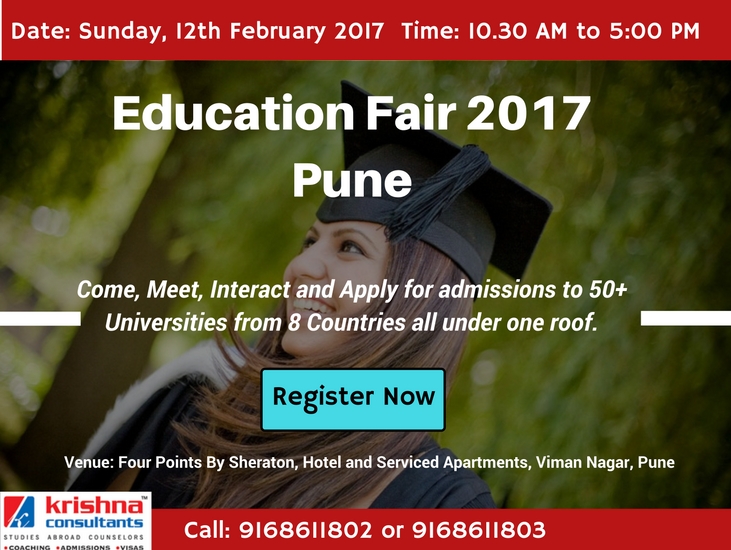 A unique opportunity to attend the biggest Overseas Education Fair at Pune for higher studies.Come, meet, interact and apply for admissions to 50+ Universities from 8 Countries for courses at Bachelors and Masters levels for January 2017 & September 2017 intakes.Date: 12th February 2017, Sunday, Time: 10.30 AM to 5:00 PM, Venue: Four Points By Sheraton, Hotel and Serviced Apartments, Viman Nagar, Pune, Maharashtra 411014, IndiaFor more information contact: 9168611802 or 9168611803